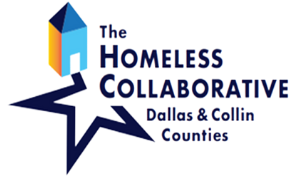 Case Managers Roundtable 2022What: Network and participate in professional development beneficial to your work. 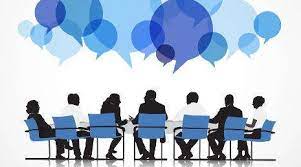 When: Fourth Wednesday of the month, 12-1.30pm (Nov. and Dec. combined)January 26February 23March 23April 27May 25June 22July 27August 24September 28October 26November 30Please contact Trudy Hernandez (Trudy.Hernandez@mdhadallas.org) for access to the virtual meeting link.